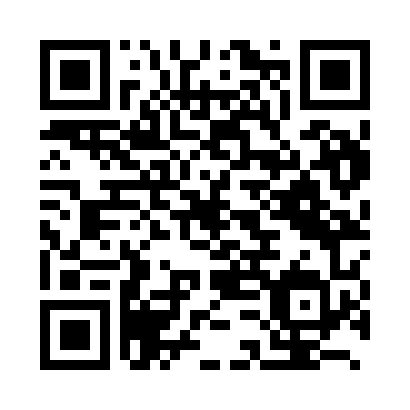 Prayer times for Ishikari, JapanWed 1 May 2024 - Fri 31 May 2024High Latitude Method: NonePrayer Calculation Method: Muslim World LeagueAsar Calculation Method: ShafiPrayer times provided by https://www.salahtimes.comDateDayFajrSunriseDhuhrAsrMaghribIsha1Wed2:374:2811:323:266:368:212Thu2:354:2711:323:266:378:223Fri2:334:2611:323:276:388:244Sat2:314:2411:323:276:408:265Sun2:294:2311:323:276:418:286Mon2:274:2211:313:286:428:297Tue2:254:2011:313:286:438:318Wed2:234:1911:313:296:448:339Thu2:214:1811:313:296:458:3410Fri2:194:1711:313:296:468:3611Sat2:174:1511:313:306:478:3812Sun2:154:1411:313:306:498:4013Mon2:144:1311:313:306:508:4114Tue2:124:1211:313:316:518:4315Wed2:104:1111:313:316:528:4516Thu2:084:1011:313:316:538:4617Fri2:074:0911:313:326:548:4818Sat2:054:0811:313:326:558:5019Sun2:034:0711:313:326:568:5120Mon2:024:0611:313:336:578:5321Tue2:004:0511:313:336:588:5522Wed1:584:0411:313:336:598:5623Thu1:574:0411:323:347:008:5824Fri1:554:0311:323:347:018:5925Sat1:544:0211:323:347:029:0126Sun1:534:0111:323:357:039:0227Mon1:514:0111:323:357:049:0428Tue1:504:0011:323:357:059:0529Wed1:493:5911:323:367:059:0730Thu1:473:5911:323:367:069:0831Fri1:463:5811:333:367:079:10